JAMUHURI YA MUUNGANO WA TANZANIA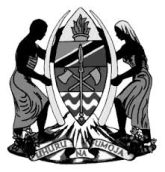 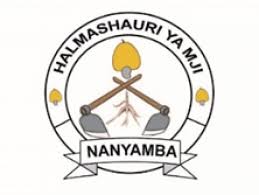 OFISI YA RAISTAWALA ZA MIKOA NA SERIKALI ZA MITAAHALMASHAURI YA MJI NANYAMBA(Barua zote zitumwe kwa Mkurugenzi wa Mji)2 BARABARA YA BOMANI,Simu  0232935443Nukushi 0232935442	  	           S.L.P 1490,                                                                                        63682 NANYAMBA-MTWARABarua pepe: td@nanyambatc.go.tzKumb. Na. NTCC/C.20/I/40		         Tarehe 02/ 05/2023    TAARIFA KWA UMMAMAPOKEZI YA FEDHA MILIONI 843,400,000 DIVISHENI YA ELIMU MSINGI.Halmashauri ya Mji Nanyamba imepokea fedha kiasi cha Tshs. 843,400,000 (Shilingi Milioni Mia Nane Arobaini na Tatu laki Nne) kutoka Serikali kuu kwa ajili ya MRADI WA BOOST NA MRADI WA UJENZI WA MADARASA SHULE ZA MSINGI KONGWE MWAKA WA FEDHA 2022/2023 kwa mchanganuo ufuatao.MRADI WA BOOST MWAKA WA FEDHA 2022/2023MRADI WA UJENZI WA MADARASA SHULE ZA MSINGI KONGWE MWAKA WA FEDHA 2022/2023Imetolewa naKitengo cha Mawasiliano SerikaliniMji NanyambaJINA LA SHULEMRADI ULIOPANGWA KUTEKELEZWAFEDHA TOLEWA1.Shule ya Msingi ChawiUjenzi wa Shule Mpya yenye Mkondo Mmoja (Ujenzi wa Madarasa 2 ya Mfano elimu ya Awali, Matundu 6 ya elimu ya Awali, Madarasa 7, Matundu 10 ya Vyoo), (2 Walimu na 8 ya Wanafunzi), Jengo la Utawala na Kichomea taka kwa Shule za Msingi331,600,000.002.Shule ya Msingi DinyechaUjenzi wa Darasa 1 Elimu Maalumu na Matundu 3 ya Vyoo29,100,000.003.Shule ya Msingi KitayaUjenzi wa Darasa 1Shule ya msingi na Matundu 3 Vyoo53,100,000.004.Shule ya Msingi MnimaUjenzi wa Madarasa 2 Shule ya Msingi na Matundu 3 ya Vyoo53,100,000.005.Shule ya Msingi MtimbwilimbwiUjenzi wa Madarasa 2 Shule ya Msingi na Matundu 3 ya Vyoo53,100,000.006.Shule ya Msingi NanyambaUjenzi wa Madarasa 3 Shule ya Msingi na Matundu 3 ya Vyoo77,100,000.007.Shule ya Msingi Nanyamba BUjenzi wa Vyumba vya Madarasa 2 ya mfano ya elimu ya awali66,300,000.00JUMLA663,400,000.00NAJINA SHULE IDADI YA MADARASAFEDHA TOLEWA1.Shule ya Msingi Namkuku240,000,000.002.Shule ya Msingi Narunga240,000,000.003.Shule ya Msingi Mwako120,000,000.004.Shule ya Msingi Mkumbwanana120,000,000.005.Shule ya Msingi Mibobo120,000,000.006.Shule ya Msingi Mayembe Chini120,000,000.007.Shule ya Misingi Kilimahewa120,000,000.00JUMLA9180,000,000.00